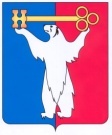 	АДМИНИСТРАЦИЯ ГОРОДА НОРИЛЬСКА КРАСНОЯРСКОГО КРАЯПОСТАНОВЛЕНИЕ30.08.2017	г. Норильск   	          № 345Об утверждении Положения об условиях оплаты труда заместителей руководителей и главных бухгалтеров муниципальных унитарных предприятий муниципального образования город Норильск и о внесении изменений в отдельные постановления Администрации города НорильскаВ целях упорядочения оплаты труда заместителей руководителей и главных бухгалтеров муниципальных унитарных предприятий муниципального образования город Норильск, руководствуясь статьёй 145 Трудового кодекса Российской Федерации,ПОСТАНОВЛЯЮ:Утвердить Положение об условиях оплаты труда заместителей руководителей и главных бухгалтеров муниципальных унитарных предприятий муниципального образования город Норильск (прилагается).Внести в постановление и.о. Главы города Норильска от 04.11.2003 
№ 1453 «О разграничении полномочий собственника муниципальных унитарных предприятий муниципального образования город Норильск» (далее – Постановление 1453) следующие изменения:дополнить пункт 1.1 Постановления 1453 подпунктом 1.1.21 следующего содержания:«1.1.21. готовит и направляет Руководителю Администрации города Норильска проекты распоряжений о применении дисциплинарных взысканий в отношении руководителей Предприятий (по вопросам, отнесённым к компетенции Управления имущества Администрации города Норильска).»;дополнить пункт 1.2 Постановления 1453 подпунктом 1.2.19 следующего содержания:«1.2.19. готовит и направляет Руководителю Администрации города Норильска проекты распоряжений о применении дисциплинарных взысканий в отношении руководителей Предприятий (по вопросам, отнесённым к компетенции Управления потребительского рынка и услуг Администрации города Норильска).»;в пункте 1.4 Постановления 1453:подпункт 1.4.1 изложить в следующей редакции:«1.4.1. разрабатывает проекты правовых актов Администрации города Норильска, определяющих условия оплаты труда руководителей Предприятий, их заместителей и главных бухгалтеров;»;абзац пятый подпункта 1.4.6 изложить в следующей редакции:«г) применения дисциплинарных взысканий в отношении руководителей Предприятий (по вопросам, отнесённым к компетенции Управления по персоналу Администрации города Норильска).»;дополнить пункт 1.5 Постановления 1453 подпунктом 1.5.5 следующего содержания:«1.5.5. готовит и направляет Руководителю Администрации города Норильска проекты распоряжений о применении дисциплинарных взысканий в отношении руководителей Предприятий (по вопросам, отнесённым к компетенции Управления городского хозяйства Администрации города Норильска).»;дополнить пункт 1.10 Постановления 1453 подпунктом 1.10.13 следующего содержания:«1.10.13. определение условий оплаты труда руководителей Предприятий, их заместителей и главных бухгалтеров.».Опубликовать настоящее постановление в газете «Заполярная правда» и разместить его на официальном сайте муниципального образования город Норильск.Настоящее постановление вступает в силу с 01.10.2017.Руководитель Администрации города Норильска                                Е.Ю. ПоздняковУТВЕРЖДЕНО постановлением Администрации города Норильска от 30.08.2017 №345Положение об условиях оплаты труда заместителей руководителей и главных бухгалтеров муниципальных унитарных предприятий муниципального образования город Норильск.1. Общие положенияНастоящее Положение устанавливает условия оплаты труда заместителей руководителей и главных бухгалтеров муниципальных унитарных предприятий муниципального образования город Норильск (далее – предприятия) при заключении с ними трудовых договоров.Оплата труда заместителей руководителей и главных бухгалтеров предприятий включает должностной оклад, выплаты компенсационного и стимулирующего характера.Выплаты компенсационного характера устанавливаются для заместителей руководителей и главных бухгалтеров предприятий в порядке и размерах, предусмотренных Трудовым кодексом Российской Федерации и иными нормативными правовыми актами Российской Федерации, содержащими нормы трудового права.Для поощрения заместителей руководителя, главных бухгалтеров предприятий устанавливаются выплаты стимулирующего характера: премия по результатам работы за месяц, персональная надбавка за выполнение особо важной работы, вознаграждение по итогам года за результаты финансово-хозяйственной деятельности предприятия. Оплата труда заместителей руководителя и главного бухгалтера предприятия производится за счет средств предприятия.Предельный уровень соотношения среднемесячной заработной платы заместителей руководителя (главного бухгалтера) и среднемесячной заработной платы работников предприятия составляет 4,5.На заместителей руководителя, главного бухгалтера предприятия не распространяется действие устанавливаемых на предприятии надбавок, доплат, размеров премирования, выплат вознаграждений, определенных для работников предприятия в коллективном договоре и положении об оплате труда и премировании работников предприятия.Порядок определения должностного оклада заместителя руководителя(главного бухгалтера) предприятияДолжностной оклад заместителя руководителя (главного бухгалтера) предприятия устанавливается трудовым договором в соответствии со штатным расписанием предприятия, утверждаемым приказом руководителя предприятия. Размер должностного оклада заместителя руководителя (главного бухгалтера) предприятия определяется в штатном расписании предприятия значением кратным 100 и не может превышать следующих значений в процентном отношении от должностного оклада руководителя соответствующего предприятия:- размер оклада заместителей руководителей (главных бухгалтеров) предприятий не более 70% от должностного оклада руководителя соответствующего предприятия, за исключением предприятий, указанных в абзацах третьем - четвертом настоящего пункта;- размер оклада заместителей руководителя (главного бухгалтера) МУП «Расчётно-кассовый центр» (далее – МУП «РКЦ»), МУП «Специализированная служба по вопросам похоронного дела» не более 75% от должностного оклада директора;- размер оклада заместителей руководителя (главного бухгалтера) МУП «Норильское производственное объединение пассажирского автотранспорта» (далее – МУП «НПОПАТ») не более 65% от должностного оклада директора.3. Премия по результатам работы за месяц3.1.	Максимальный размер премии по результатам работы за месяц заместителю руководителя (главному бухгалтеру) предприятия составляет 40% от должностного оклада с учётом доплат и надбавок.3.2.	Премия по результатам работы за месяц заместителю руководителя (главному бухгалтеру) предприятия начисляется на должностной оклад за фактически отработанное время с учётом выплат компенсационного характера и персональной надбавки за выполнение особо важной работы.3.3.	Премия по результатам работы за месяц заместителю руководителя (главному бухгалтеру) предприятия устанавливается в меньшем размере или не устанавливается в следующих случаях:за нарушение сроков выполнения поручений (заданий) руководителя предприятия;некачественное (недобросовестное) выполнение своих трудовых обязанностей;нарушение трудовой и (или) производственной дисциплины;предоставление недостоверных данных в отчетных документах;несвоевременная, некачественная подготовка информации в Администрацию города Норильска (структурные подразделения Администрации города Норильска);несвоевременное, некачественное предоставление ответов на письменные обращения граждан и (или) юридических лиц;нарушение установленных стандартов, параметров, норм, требований к качеству оказываемых предприятием работ (услуг);нарушение по вине заместителя руководителя (главного бухгалтера) предприятия требований охраны труда, пожарной безопасности;невыполнение постановлений, распоряжений Администрации города Норильска, решений балансовой комиссии по результатам финансово-хозяйственной деятельности предприятий, созданной Администрацией города Норильска (далее – балансовая комиссия).3.4.	Конкретный размер премии по результатам работы за месяц в диапазоне от 0 до 40% заместителю руководителя (главному бухгалтеру) предприятия устанавливается приказом руководителя предприятия в пределах фонда оплаты труда заместителей руководителя (главного бухгалтера) предприятия, предусмотренного производственной программой предприятия.4. Персональная надбавка за выполнение особо важной работыПерсональная надбавка за выполнение особо важной работы может устанавливаться заместителям руководителя (главному бухгалтеру) приказом руководителя предприятия по итогам работы за отчетный месяц. С учётом предполагаемого систематического выполнения особо важной работы руководитель предприятия вправе установить своим приказом персональную надбавку за выполнение особо важной работы заместителю руководителя (главному бухгалтеру) предприятия на определённый период, либо на неопределённый срок. Руководитель предприятия в любое время вправе отменить своим приказом выплату персональной надбавки за выполнение особо важной работы заместителю руководителя (главному бухгалтеру), установленную в соответствии с пунктом 4.2 настоящего Положения.Максимальный размер надбавки за выполнение особо важной работы не может превышать 15% должностного оклада заместителя руководителя (главного бухгалтера).Вознаграждение по итогам года за результаты финансово-хозяйственной деятельности предприятия5.1.	Заместителю руководителя (главному бухгалтеру) предприятия, получившему по результатам финансово-хозяйственной деятельности за год прибыль, может выплачиваться вознаграждение по итогам этого года за результаты финансово-хозяйственной деятельности предприятия (далее – вознаграждение).Вознаграждение выплачивается заместителю руководителя (главному бухгалтеру) предприятия в пределах части чистой прибыли предприятия отчетного года, оставшейся в распоряжении предприятия после уплаты налогов и других обязательных платежей средств, направленной решением балансовой комиссии на выплату вознаграждений работникам предприятия.Величина вознаграждения заместителю руководителя (главному бухгалтеру) предприятия не может составлять более 50 % от суммы вознаграждения, установленного распоряжением Администрации города Норильска руководителю предприятия по итогам работы за аналогичный период.5.2.	Размер вознаграждения заместителю руководителя (главному бухгалтеру) предприятия устанавливается приказом руководителя предприятия.5.3. Вознаграждение заместителю руководителя (главному бухгалтеру) предприятия выплачивается в течение шести месяцев с даты заседания балансовой комиссии, утвердившей распределение чистой прибыли предприятия отчетного года.